"We Offer Exceptional Ecommerce Business Consulting Services to Skyrocket Your Sales on Amazon, Walmart, eBay, Facebook, and More!"Reporting an Amazon seller is an important step in safeguarding your shopping experience. If you encounter a seller engaging in fraudulent or unethical practices, reporting them helps protect yourself and other customers. To report a seller, follow these steps: 1. Go to the Amazon website and locate the product listing. 2. Scroll down to the seller information section and click on the seller's name. 3. On the seller's page, find the "Feedback" or "Contact" option. 4. Choose the appropriate reason for reporting and provide a detailed description of the issue. How to Report Amazon Seller 5. Submit the report, and Amazon will review it to take necessary actions, ensuring a secure and reliable shopping environment for everyone. Remember, reporting helps maintain the integrity of the Amazon marketplace.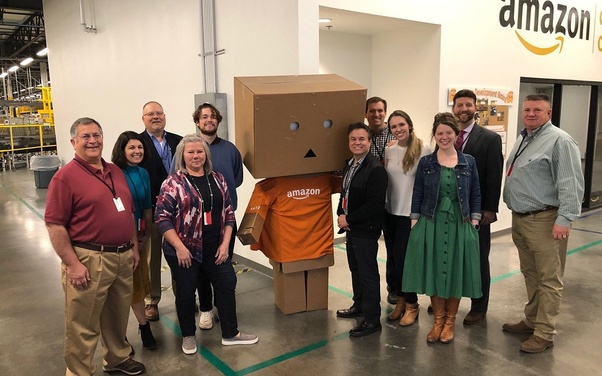 "Walmart Deli Opening Hours: A Comprehensive Guide to Help You Plan Your Visit"Are you craving some fresh deli delights from Walmart? Knowing the opening hours of their deli is essential to satisfy your taste buds. Walmart's deli generally opens at 7:00 AM and operates until 8:00 PM. However, it's important to note that opening hours may vary slightly depending on the location. To find the exact opening time of your local Walmart deli, you can utilize various methods. Firstly, you can visit the Walmart website and use their store locator feature to find the specific store you plan to visit. The website will provide the store's contact information, including their deli's opening hours. Alternatively, What Time Does Walmart Deli Open you can call the Walmart store directly and inquire about their deli's opening time. By being aware of when the Walmart deli opens, you can plan your visit accordingly, ensuring you get your favorite deli items at the most convenient time."Amazon Payment Revision Needed: Understanding and Fixing the Issue"If you receive a notification stating that an Amazon payment revision is needed, it means there is an error or discrepancy with your payment information. This may occur due to an expired credit card, insufficient funds, or an issue with your billing address. To fix it, log into your Amazon account and navigate to the "Your Account" section. From there, select "Payment Options" and update your payment method or correct any inaccuracies. If the issue persists, contact Amazon's customer service for further assistance Amazon payment revision needed. Resolving the payment revision promptly ensures a smooth and uninterrupted shopping experience on Amazon.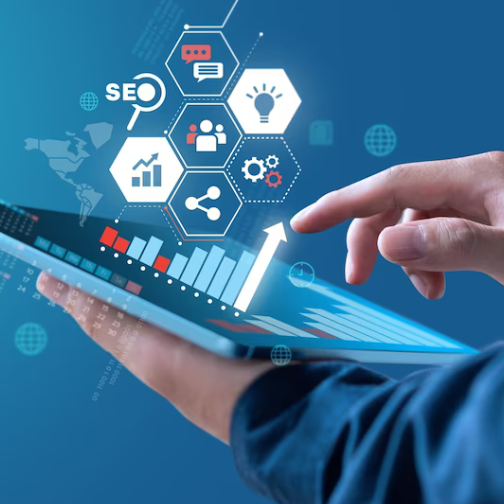 "Walmart Customer Service Hours: Ensuring Convenient Assistance"Knowing the customer service hours at Walmart can be beneficial when you need assistance or have inquiries. Walmart's customer service is available from 7:00 AM to 11:00 PM local time, seven days a week. These extended hours ensure that customers can reach out for support at their convenience. Whether you have questions about a product, need help with an order, or require assistance with returns or refunds, What are Walmart customer Service hours team is there to assist you. You can contact them via phone, online chat, or visit the customer service desk at your nearest Walmart store during their operating hours. Rest assured, Walmart is dedicated to providing excellent customer service whenever you need it.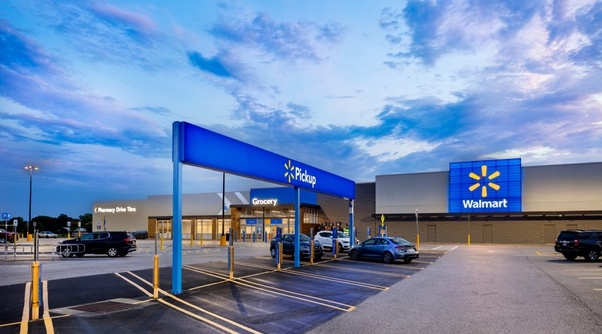 "How to Find a Seller on Amazon: A Comprehensive Guide to Sourcing the Right Seller"Finding the right seller on Amazon is crucial for a successful and satisfying shopping experience. This comprehensive guide will walk you through the steps to locate reliable sellers who offer quality products and excellent customer service. You'll learn how to use filters and search options to narrow down your choices, read seller ratings and reviews, and evaluate seller performance metrics. Additionally, the post will provide tips on verifying seller credentials, checking for authenticity, and ensuring secure transactions. How to Find a Seller on Amazon By following this guide, you can confidently navigate the vast Amazon marketplace and find trustworthy sellers who meet your needs and deliver a positive shopping experience.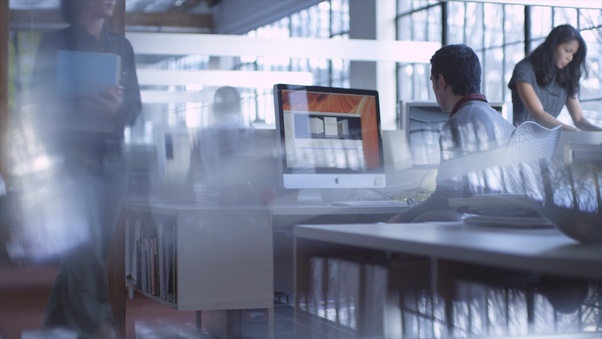 Unlocking Access on Amazon: A Comprehensive Guide to Getting Authorized for Restricted Brands and Categories: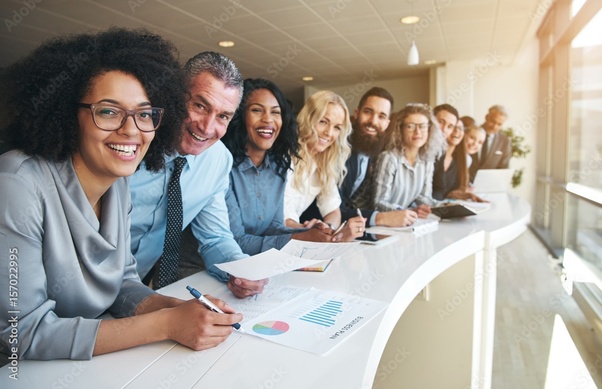 In order to apply for ungating on Amazon, sellers are required to provide evidence demonstrating their ability to sell specific brands or items. The specific evidence needed can vary depending on the product or brand, but commonly includes invoices, manufacturer authorization letters, and product listings on reputable e-commerce websites. The application process for ungating involves using the "Add a Product" option in the seller's Amazon Seller Central account. Once the application is submitted, Amazon's ungating team will carefully review the provided documents to determine whether or not to grant authorization for ungating. It is important to note that the ungating process can take several weeks, and not all applications are approved."Applying for Ungating on Amazon: A Step-by-Step Guide to Get Authorized for Restricted Brands and Categories" is a comprehensive resource that provides sellers with a clear and concise process on how to get ungated on Amazon. This guide offers valuable insights and strategies to navigate the authorization process for restricted brands and categories, enabling sellers to expand their product offerings and tap into a broader customer base. It covers essential topics such as understanding the specific requirements and documentation needed, as well as providing step-by-step instructions on submitting a successful application. By following the outlined steps in this guide, sellers can enhance their chances of getting authorized to sell restricted items on Amazon, opening up new opportunities and potentially boosting their sales on the platform.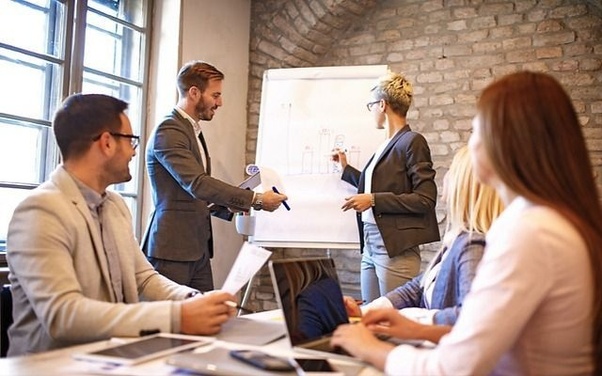 Understanding the Process of Merging Amazon Seller Accounts:In the dynamic realm of the online marketplace, Amazon continues to hold a strong position, providing sellers with a prominent platform to showcase and sell their products to a vast global customer base. As an Amazon seller, you may come across scenarios where you desire to merge two separate seller accounts into a single unified business. This article aims to provide comprehensive insights into the process of merging Amazon accounts, addressing common questions such as "Can I merge two Amazon accounts?" It will also explore the possibilities, limitations, and potential advantages associated with undertaking such a venture.Merging Amazon accountsMerging Amazon accounts involves consolidating two independent seller accounts into one cohesive entity. By combining these accounts, sellers can streamline their operations, centralize their product listings, and potentially enhance their overall business efficiency. However, it is essential to understand the intricacies and guidelines set forth by Amazon before initiating the merging process.